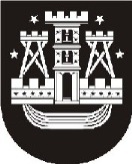 KLAIPĖDOS MIESTO SAVIVALDYBĖS ADMINISTRACIJOS DIREKTORIUSĮSAKYMASDĖL Klaipėdos miesto viešųjų teritorijų, kuriose gali būti įgyvendinami gyventojų iniciatyvų projektai, SCHEMOS patvirtiniMONr.KlaipėdaVadovaudamasis Lietuvos Respublikos vietos savivaldos įstatymo 29 straipsnio 8 dalies 2  punktu ir Klaipėdos miesto savivaldybės gyventojų iniciatyvų, skirtų gyvenamajai aplinkai gerinti, projektų idėjų atrankos ir finansavimo tvarkos aprašo, patvirtinto Klaipėdos miesto savivaldybės tarybos 2022 m. balandžio 28 d. sprendimu Nr. T2-121 „Dėl Klaipėdos miesto savivaldybės tarybos 2020 m. liepos 30 d. sprendimo Nr. T2-194 „Dėl gyventojų iniciatyvų, skirtų gyvenamajai aplinkai gerinti, projektų idėjų atrankos ir finansavimo tvarkos aprašo patvirtinimo“ pakeitimo“, 12.1 papunkčiu:1. Tvirtinu Klaipėdos miesto viešųjų teritorijų, kuriose gali būti įgyvendinami gyventojų iniciatyvų projektai, schemą (pridedama).2. Pripažįstu netekusiu galios Klaipėdos miesto savivaldybės administracijos direktoriaus 2021 m. sausio  19 d. įsakymą Nr. AD1-75 „Dėl Klaipėdos miesto viešųjų teritorijų, kuriose gali būti įgyvendinami gyventojų iniciatyvų projektai, schemos patvirtinimo“.Savivaldybės administracijos direktoriusGintaras Neniškis